Science Teacher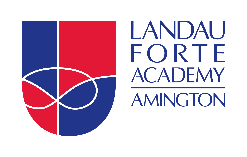 Our opportunity for youWe have a vacancy for a Science Teacher at Landau Forte Academy Amington, Tamworth.Do you want to work with resilient, eager students aged 11-16? Are you able to help young people develop academic and personal skills swiftly? Would you value the opportunity to work in a modern, vibrant town with a historic heart? Then Landau Forte Academy Amington is the place for you.Key informationHours: 40.75Contract: Full time, permanent positionStart date: Wednesday 29th August 2018Salary: MPSClosing Date: Monday 19th March 2018Person specificationA graduate with qualified teacher statusA well-qualified teacher in Science, with a strong teaching record, though NQTs welcomeRelevant qualifications (both formal and through appropriate experience) to meet the challenge of the appointmentExcellent in-depth knowledge of the place of Science in the development of young people and of the place of Science within the wider curriculumAn interest in the latest developments in Science teachingExcellent relationships with students and parentsWillingness to explore innovative and dynamic methods for teaching and learningHigh levels of enthusiasm, ambition, energy, resilience and determinationCompetent in the use of ICT both as an administrative tool and in teaching, learning and assessment practicesJob descriptionEnsure that teaching, learning and assessment meets the needs of learners, impacting positively upon student attainment and achievement; that it fulfils as appropriate the demands and requirements of the published Academy curriculum maps, tutor guides and student guides, and external examination syllabuses.Provide overall direction for student learning within your remit, ensuring that provision is made for students of all abilities, that they are effectively taught and that learning and achievement are evident. Work with other staff in contributing to the total learning of students, including extension and enrichment activities.Follow the principles of the Academy's curriculum planning and development framework in preparing, delivering and developing, with others (staff and partners from industry and commerce), aspects of the curriculum.Set and maintain high standards, expectations and aspirations for both staff and students, ensuring that all are treated with dignity and respect and that students receive appropriate guidance, support and recognition.Ensure the effective preparation, planning and delivery of Science. Department’s learning programmes, utilising flexible approaches to learning including the application of online learning.Ensure that appropriate, challenging attainment targets are set and used with all students and monitor their performance in terms of attainment, achievement (both quantifiable value added measures and broader qualitative achievements) and progress in respect of the outcomes from learning programmes and activities.Evaluate classes’ levels of attainment and achievement against both Academy targets and nationally recognised benchmarks.Monitor the quality and effectiveness of Assessment of Learning and Assessment for Learning, ensuring that the marking, assessment, recording and reporting processes are both effective and compliant with Academy policies.Ensure that Academy policies in relation to effective learning, student rewards and managing behaviour are successfully implemented to ensure that curriculum team members secure a well ordered and disciplined teaching and learning environment.Operate as a learning tutor and as a Personal Tutor.Ensure that learning methods are current and professional development is actively sought to further enhance pedagogy and practice, as well as subject knowledge.What we can offer youA supportive, cohesive and exciting working environmentThe chance to work with genuinely enthusiastic and happy studentsCareer prospects within an innovative and ambitious Multi Academy TrustA meal allowance, commensurate with your working hoursMembership of the Local Government Pension Scheme (LGPS)Healthcare Cash Plan, from Westfield HealthLandau Forte Academy AmingtonWe are a rapidly improving 11-16 academy under new leadership, with a Progress 8 score which improved dramatically from 2015. It is a vibrant place to work with committed staff and a student body who’s behaviour Ofsted described as ‘polite, courteous and respectful’. Our aim is to continue this arc of improvement. Opportunities for professional development are enhanced by our partnership with the Landau Forte Teaching School Alliance.The local areaTamworth is a historic town surrounded by beautiful countryside, located a short distance from Birmingham. The Academy is located close to the centre of Tamworth, with superb transport links.Tamworth boasts a range of historical sites and leisure attractions, including: Tamworth Castle; the Tamworth SnowDome and Drayton Manor Amusement Park. Within a 20 minute drive from the town, you can find yourself in the beautiful, open Staffordshire countryside or Birmingham‘s bustling city centre.Tamworth is 10 minutes away from the M42; junction 10Direct trains from Birmingham (10 minutes) and London (1 hour 15 minutes)Birmingham and East Midlands Airports are 30 minutes awayApply for this jobRead the Guidance & Criteria document
http://lfa.ac/LFCTJobsStep1Complete the application formPDF Version: http://lfa.ac/LFAAJobsStep2aWord Version: http://lfa.ac/LFAAJobsStep2bComplete the Equal Opportunities formPDF Version: http://lfa.ac/LFCTJobsStep3aWord Version: http://lfa.ac/LFCTJobsStep3bSend your application
You can email your completed application, along with a covering letter to recruitment@lfct.org.uk.  Alternatively, you can post your application to:

HR Administrator
Landau Forte Academy Amington
Woodland Road
Amington
Tamworth
Staffordshire
B77 4FFAll appointments made are subject to satisfactory references and a criminal background check. Landau Forte Charitable Trust is committed to safeguarding and promoting the welfare of children and young people and expects all members of staff and volunteers to share this commitment. An Enhanced Disclosure and Barring Service check is required for this post.Site Code: LFAA